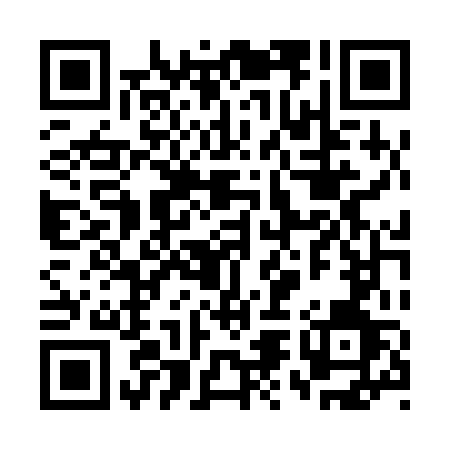 Prayer times for Yongxiu County, ChinaWed 1 May 2024 - Fri 31 May 2024High Latitude Method: Angle Based RulePrayer Calculation Method: Muslim World LeagueAsar Calculation Method: ShafiPrayer times provided by https://www.salahtimes.comDateDayFajrSunriseDhuhrAsrMaghribIsha1Wed4:105:3512:143:496:538:132Thu4:095:3512:143:496:538:143Fri4:075:3412:143:496:548:154Sat4:065:3312:143:496:558:165Sun4:055:3212:133:496:558:176Mon4:045:3112:133:486:568:187Tue4:035:3112:133:486:568:188Wed4:025:3012:133:486:578:199Thu4:015:2912:133:486:588:2010Fri4:005:2812:133:486:588:2111Sat4:005:2812:133:486:598:2212Sun3:595:2712:133:487:008:2313Mon3:585:2612:133:487:008:2414Tue3:575:2612:133:487:018:2415Wed3:565:2512:133:487:018:2516Thu3:555:2512:133:487:028:2617Fri3:545:2412:133:487:038:2718Sat3:545:2412:133:487:038:2819Sun3:535:2312:133:487:048:2920Mon3:525:2312:133:487:048:2921Tue3:515:2212:133:487:058:3022Wed3:515:2212:143:487:068:3123Thu3:505:2112:143:487:068:3224Fri3:495:2112:143:487:078:3325Sat3:495:2012:143:487:078:3326Sun3:485:2012:143:487:088:3427Mon3:485:2012:143:487:088:3528Tue3:475:1912:143:487:098:3629Wed3:475:1912:143:487:108:3630Thu3:465:1912:143:487:108:3731Fri3:465:1912:153:487:118:38